ПОСТАНОВЛЕНИЕПЛЕНУМАПРОЕКТО проведенииРеспубликанского патриотическогопроекта пионерских поручений «Сохраняем и созидаем»С целью совершенствования и поиска новых форм работы 
с подрастающим поколением, раскрытия роли семьи, родных языков, национальных традиций в воспитании детей и подростков, заслушав 
и обсудив информацию заместителя председателя Минского областного Совета ОО «БРПО» Коптевой Е.М., Пленум Минского областного Совета ОО «БРПО»ПОСТАНОВЛЯЕТ:Информацию заместителя председателя Минского областного Совета ОО «БРПО» Коптевой Е.М. принять к сведению.Районным (Жодинскому городскому) Советам ОО «БРПО»:Обеспечить участие в проекте районных (Жодинской городской) Детских палат ОО «БРПО»;Осуществлять ежемесячный контроль выполнения пионерских поручений районными (Жодинской городской) Детскими палатами 
ОО «БРПО»;Довести данное постановление до пионерских дружин, а также всех заинтересованных.Ответственность за выполнение данного постановления возложить на председателей районных (Жодинского городского) Советов 
ОО «БРПО».Контроль за исполнением данного постановления возложить 
на председателя Минского областного Совета ОО «БРПО» Кулицу С.А.Председатель									С.А.КулицаПОЛОЖЕНИЕо проведении Республиканскогопроекта пионерских поручений«Сохраняем и созидаем»Республиканский проект пионерских поручений «Сохраняем 
и созидаем» (далее – проект) проводится среди Детских палат общественного объединения «Белорусская республиканская пионерская организация» (далее – ОО «БРПО») всех уровней.Реализация проекта направлена на создание условий 
для социальной и гражданской активности членов ОО «БРПО», проявления социальной инициативы в процессе выполнения пионерских поручений.Проект проводится с целью совершенствования деятельности детских палат всех уровней, развития самостоятельности 
и ответственности членов ОО «БРПО» в социально-значимой общественной деятельности, а также содействия в реализации детских 
и молодежных инициатив.1. Организаторы: ОО «БРПО», Министерство образования Республики Беларусь.2. Участники: детские палаты ОО «БРПО» всех уровней.3. Сроки проведения.Проект проводится в пять этапов:первый регистрационный этап (до 30 сентября 2023) – все члены детских палат должны пройти централизованную регистрацию на сайте https://brpo.by/ (вкладка «Регистрация на проекты ОО «БРПО»);второй практический этап (сентябрь 2023 – апрель 2024 года) – проводится в детских палатах всех уровней;третий отборочный этап (до 1 мая 2024 года) – областной, Минский городской. Победители третьего отборочного этапа принимают участие 
в четвертом отборочном этапе;четвертый заключительный этап (май 2024 года) – республиканский (финал конкурса). Принимают участие победители третьего отборочного этапа.4. Содержание проекта.Проект предполагает выполнение членами детский палат всех уровней постоянных и временных пионерских поручений (далее – поручений) по всем направлениям деятельности ОО «БРПО» с сентября 2023 года по апрель 2024 года согласно плану.Отчет о выполненных поручениях размещается в районных, областных группах в социальных сетях Вконтакте, Инстаграм 
под единым хештегом #СохраняемСозидаем в соответствии с месяцем выполнения поручения.5. Требования к видеоролику-презентации детской палаты.5.1. Хронометраж видеоролика – не более 3 мин.5.1. Оформление и содержание видеоролика:первые кадры: детская палата (район, область);информация об участниках;деятельность детской палаты.6. Требования к фотоотчетам о выполнении поручений.6.1. Фотографии/ фоторепортажи публикуются с расширением *.jpeg *.png и разрешением не менее 150 dpi. 6.2. При организации и проведении мероприятия в рамках выполнении поручения должна использоваться символика ОО «БРПО».7. Критерии оценки выполнения поручений участниками проекта:соблюдение временных рамок при выполнении поручений;яркая реклама мероприятий (пресс-релизы);соответствие мероприятия условиям проекта, заявленному виду деятельности и возрастным особенностям детей;содержательность мероприятия, в рамках выполнения поручений;оригинальность подачи материала;обратная связь с аудиторией (рефлексия, опросы, голосования онлайн/офлайн);фотоотчет проведенных мероприятий;эстетичность, грамотность;выполнение технических требований.8. Порядок проведения проекта.8.1. Для проведения проекта создаются территориальные организационные комитеты (далее – оргкомитет) и жюри из числа представителей ОС (МГС), ЦС ОО «БРПО».Подведение итогов проводится дистанционно на каждом этапе проведения проекта.Детским палатам всех уровней для участия в проекте необходимо:изучить план по реализации республиканского патриотического проекта пионерских поручений «Сохраняем и созидаем» (прилагается);выполнить все поручения, указанные в плане;отчеты о выполнении поручений ежемесячно размещать 
в районных, областных группах в социальных сетях Вконтакте, Инстаграм.На третьем отборочном этапе проекта областные (Минский городской) Советы ОО «БРПО» определяют и направляют лучшую детскую палату районного уровня и материалы 
о деятельности детской палаты областного уровня для участия в финале проекта в Центральный Совета ОО «БРПО».Подготовку и проведение финала проекта осуществляет республиканский оргкомитет и жюри из числа организаторов конкурса. Республиканский оргкомитет на основании поданных документов областных (Минского городского) оргкомитетов, утверждает состав участников финала.8.2. Финал проекта предполагает определение лучших детских палат районного и областного уровней.8.3. Организация и проведение проекта освещается территориальными, областными (Минским городским), республиканским оргкомитетом в СМИ, а также в интернет-пространстве, анонс 
о проведение проекта публикуется во всех группах в социальных сетях территориальных Советов ОО «БРПО», учреждений образования.8.4. Для участия в финале проекта областным и Минскому городскому оргкомитетам необходимо подать:протокол третьего отборочного этапа, подписанный председателем жюри;заявки на участие;ссылки на группы областных и районных Советов с выполнением всех поручений;краткую информацию об итогах и результатах проведения проекта 
в области, городе, районе (даты проведения, количественная 
и качественная характеристика, особенности, положительная динамика, недостатки, выводы, предложения).Документы и материалы предоставляются в электронном варианте 
в формате doc.Документы для участия в финале проекта направляются 
до 1 мая 2024 года на адрес электронной почты ОО «БРПО» oobrpo@mail.ru с пометкой «Сохраняем и созидаем». (Контакты 
ОО «БРПО»: 220030, г. Минск, ул. К. Маркса, 40 каб. 47, Центральный Совет ОО «БРПО», контактные телефоны: (017) 222 35 27).9. Дополнения.Организаторы оставляют за собой право вносить изменения 
и дополнения в положение проекта.ОО «БРПО» оставляет за собой право для использования фото/видеоматериалов отборочных этапов и финала конкурса.10. Подведение итогов и награждение.10.1. Награждение победителей и призеров третьего отборочного этапа проекта проводят областные (Минский городской) Советы 
ОО «БРПО».10.2. Финал проекта предполагает определение победителей 
и призеров среди участников.Победители и призеры проекта награждаются дипломами 
и призами организаторов 19 мая 2024 года в рамках республиканского пионерского форума.Кураторы детских палат, победивших в проекте, в сентябре 
2024 года примут участие в VI Республиканском форуме вожатых.11. Финансирование проекта осуществляется за счет 
ОО «БРПО», а также иных денежных средств, не запрещенных законодательством Республики Беларусь.Приложение 1Оргкомитет отборочного этапаЗАЯВКАна участие в ________________ отборочном этапереспубликанского патриотического проекта «Сохраняем и созидаем»«___» ___________ 2023/2024 учебного года____________________________________________________________________наименование территориального оргкомитетаСведения о детской палате:ГРАМАДСКАЕ АБ'ЯДНАННЕ«БЕЛАРУСКАЯ РЭСПУБЛIКАНСКАЯПIЯНЕРСКАЯ АРГАНIЗАЦЫЯ»МIНСКI АБЛАСНЫ САВЕТ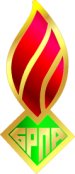 ОБЩЕСТВЕННОЕ ОБЪЕДИНЕНИЕ«БЕЛОРУССКАЯ РЕСПУБЛИКАНСКАЯПИОНЕРСКАЯ ОРГАНИЗАЦИЯ»МИНСКИЙ ОБЛАСТНОЙ СОВЕТ07.09.2023 07.09.2023 № 9№ 9г. Минскг. Минск1.Детская палата (район, область), номер по регистрационному листу2.Учреждение образования (полностью)3.Ф.И.О. куратора детской палаты (полностью)4.Должность куратора детской палаты (полностью)5.Мобильный телефон куратора детской палаты (с указанием кода оператора)6.Ссылка на районные (областные) группы в Вконтакте, Инстаграм, где публикуются выполнение поручений№п/пФ.И.Ф.И.Дата рожденияПолных летПолных летХарактеристика____________________Председатель 
О/Р(Г)С ОО «БРПО»____________________Председатель 
О/Р(Г)С ОО «БРПО»_____________________подпись_____________________подпись_____________________подпись____________________расшифровка подписи____________________расшифровка подписи